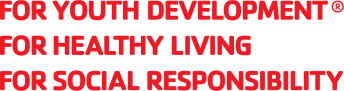 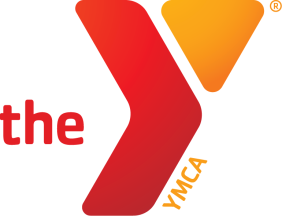 
PERFORMANCE IMPROVEMENT PLANEmployee Name:  	 Date:	
Position Title:____________________ Department:________________________________________
Areas needing improvement:Corrective action required, resources, and timelineEmployee Comments: (optional, at employee’s discretion)I have received this Employee Warning Notice and understand that failure to improve may result in further disciplinary action up to and including termination.Signature of Employee	DateSignature of Supervisor Who Issued Warning	DateCurrent ActionCurrent ImpactCorrective ActionOutcome